
Frictionally unemployment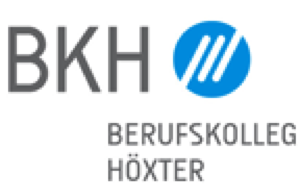 Basically the unemployment describes a disaccord between the number of offered workplaces for paid labour and the number of the workers who are searching a job. Frictionally unemployment describes the missing wage employment which develops during a worker who changes the job. Sometimes they need more time to find the right job, so they could be unemployed for awhile. A form of missing wages is, if a worker resigns his job and cannot follow without crossing on another place of a paid labour. Through this, arises a discontinued one and a possible new relationship.The frictionally unemployment shows the freedom of the independent choice for their own work place. The normal rate is between one and two percent. Sources: 	www.arbeitslosigkeit.com           	www.bpb.de www.vimentis.chSaskia GrügerLea WallJulia JasperneiteChiara Orts